Curriculum Overview for MathematicsYear 8Half Term 5: PercentagesDeclarative Knowledge:draw a picture to represent a fraction greater than 1Procedural Knowledge:calculate a unit fraction of an amountcalculate the whole amount when given a unit fraction of itcalculate a fraction of an amountdecrease an amount by a fractionincrease an amount by a fractionfind equivalent improper fractions and mixed numbersfind an improper fraction (or mixed number) of an amountfind equivalent percentages, fractions and decimalsfind a 1% of an amountuse 1% to find other whole number percentagesuse 1% to find a percentage less than 1%increase an amount by a given percentagedecrease an amount by a given percentageuse a multiplier to find a percentage of an amountuse a multiplier to increase by a percentageuse a multiplier to decrease by a percentagecalculate simple interestcalculate compound interestConditional Knowledge:calculate a unit fraction when given a fraction of an amountcalculate the whole amount when given a fraction of itcalculate a fraction of the amount from a different fractioncalculate the whole amount when given 1% of itcalculate the whole amount when given 10% of itcalculate the whole amount when given a percentage of itcalculate the whole amount when given the amount after it has been decreasedcalculate the whole amount when given the amount after an increase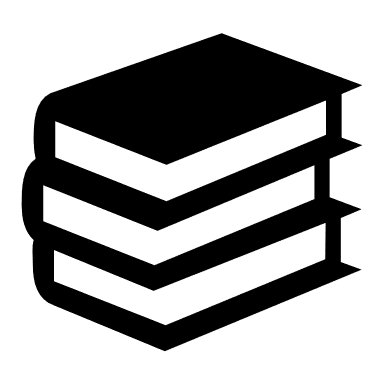 Modelling reading of questions by the class teacher – teaching like a Mathematician Key words on top sheet are shared with children, including syllabification when they appear in the learning  Expectation of Mathematical vocabulary used in lessonsHalf Term 5: PercentagesDeclarative Knowledge:draw a picture to represent a fraction greater than 1Procedural Knowledge:calculate a unit fraction of an amountcalculate the whole amount when given a unit fraction of itcalculate a fraction of an amountdecrease an amount by a fractionincrease an amount by a fractionfind equivalent improper fractions and mixed numbersfind an improper fraction (or mixed number) of an amountfind equivalent percentages, fractions and decimalsfind a 1% of an amountuse 1% to find other whole number percentagesuse 1% to find a percentage less than 1%increase an amount by a given percentagedecrease an amount by a given percentageuse a multiplier to find a percentage of an amountuse a multiplier to increase by a percentageuse a multiplier to decrease by a percentagecalculate simple interestcalculate compound interestConditional Knowledge:calculate a unit fraction when given a fraction of an amountcalculate the whole amount when given a fraction of itcalculate a fraction of the amount from a different fractioncalculate the whole amount when given 1% of itcalculate the whole amount when given 10% of itcalculate the whole amount when given a percentage of itcalculate the whole amount when given the amount after it has been decreasedcalculate the whole amount when given the amount after an increase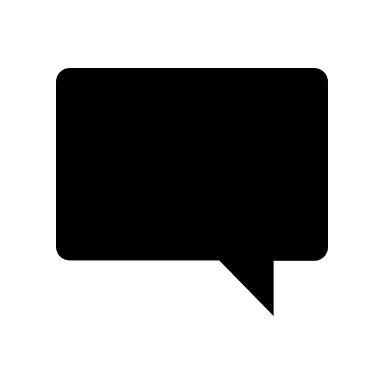 Proper fraction, improper fraction, mixed numberSimplify, cancel, lowest termsPercent, percentagePercentage changeOriginal amountMultiplier(Simple) interestExactIncrease/ decrease Half Term 5: PercentagesDeclarative Knowledge:draw a picture to represent a fraction greater than 1Procedural Knowledge:calculate a unit fraction of an amountcalculate the whole amount when given a unit fraction of itcalculate a fraction of an amountdecrease an amount by a fractionincrease an amount by a fractionfind equivalent improper fractions and mixed numbersfind an improper fraction (or mixed number) of an amountfind equivalent percentages, fractions and decimalsfind a 1% of an amountuse 1% to find other whole number percentagesuse 1% to find a percentage less than 1%increase an amount by a given percentagedecrease an amount by a given percentageuse a multiplier to find a percentage of an amountuse a multiplier to increase by a percentageuse a multiplier to decrease by a percentagecalculate simple interestcalculate compound interestConditional Knowledge:calculate a unit fraction when given a fraction of an amountcalculate the whole amount when given a fraction of itcalculate a fraction of the amount from a different fractioncalculate the whole amount when given 1% of itcalculate the whole amount when given 10% of itcalculate the whole amount when given a percentage of itcalculate the whole amount when given the amount after it has been decreasedcalculate the whole amount when given the amount after an increase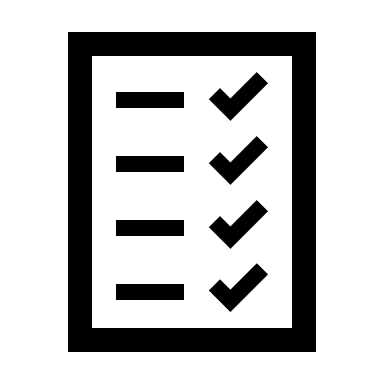 There will be a formal end of half-unit exam. There is an expectation of revision to take place at home. Children will relearn during an Exam Review lesson after the assessment and complete a Whole Class Feedback sheet. Half Term 5: PercentagesDeclarative Knowledge:draw a picture to represent a fraction greater than 1Procedural Knowledge:calculate a unit fraction of an amountcalculate the whole amount when given a unit fraction of itcalculate a fraction of an amountdecrease an amount by a fractionincrease an amount by a fractionfind equivalent improper fractions and mixed numbersfind an improper fraction (or mixed number) of an amountfind equivalent percentages, fractions and decimalsfind a 1% of an amountuse 1% to find other whole number percentagesuse 1% to find a percentage less than 1%increase an amount by a given percentagedecrease an amount by a given percentageuse a multiplier to find a percentage of an amountuse a multiplier to increase by a percentageuse a multiplier to decrease by a percentagecalculate simple interestcalculate compound interestConditional Knowledge:calculate a unit fraction when given a fraction of an amountcalculate the whole amount when given a fraction of itcalculate a fraction of the amount from a different fractioncalculate the whole amount when given 1% of itcalculate the whole amount when given 10% of itcalculate the whole amount when given a percentage of itcalculate the whole amount when given the amount after it has been decreasedcalculate the whole amount when given the amount after an increase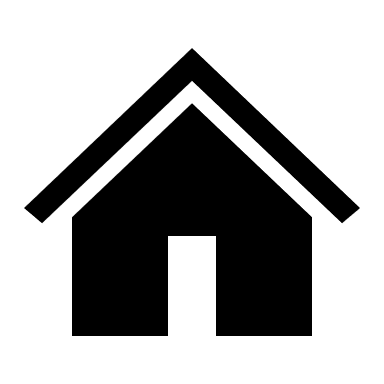 Knowledge Recall Booklet – a selection of recall questions that is set at the start of the half-term and returned for marking at the end of the half-term.Dr Frost Maths – practising skills using DrFrost.org (a unique username and password will be provided by the school).Revision for end of unit exams. This will include Dr Frost Maths practise, but may also include extra revision set by the teacher, including practising past exam questions, creating revision cards, creating mindmaps, etc.Half Term 6: TransformationsDeclarative Knowledge:Know the meaning of rotation, translation, enlargement and reflectionProcedural Knowledge:Identify rotational symmetryDescribe a rotationRotate a shape 1800 Rotate a shape 900 in any directionShow any rotation on a coordinate gridDescribe a translationDescribe a translation with a column vectorDemonstrate how to translate (including with a column vector)Describe a reflection, describing the mirror lineShow a reflection in the a vertical or horizontal lineShow a reflection in y = x or y = -xDescribe a positive enlargementShow a positive enlargement on a gridShow a positive enlargement using ray lines and a centreShow a positive fractional enlargement using ray linesShow a negative enlargement using ray lineDemonstrate how to move the object through more than 1 transformationDescribe and object moved through more than 1 transformationConditional Knowledge:Identify invariant pointsModelling reading of questions by the class teacher – teaching like a Mathematician Key words on top sheet are shared with children, including syllabification when they appear in the learning  Expectation of Mathematical vocabulary used in lessonsHalf Term 6: TransformationsDeclarative Knowledge:Know the meaning of rotation, translation, enlargement and reflectionProcedural Knowledge:Identify rotational symmetryDescribe a rotationRotate a shape 1800 Rotate a shape 900 in any directionShow any rotation on a coordinate gridDescribe a translationDescribe a translation with a column vectorDemonstrate how to translate (including with a column vector)Describe a reflection, describing the mirror lineShow a reflection in the a vertical or horizontal lineShow a reflection in y = x or y = -xDescribe a positive enlargementShow a positive enlargement on a gridShow a positive enlargement using ray lines and a centreShow a positive fractional enlargement using ray linesShow a negative enlargement using ray lineDemonstrate how to move the object through more than 1 transformationDescribe and object moved through more than 1 transformationConditional Knowledge:Identify invariant points(Cartesian) coordinates Axis, axes, x-axis, y-axis Origin Quadrant Translation, Reflection, Rotation Transformation Object, Image Congruent, congruence Mirror line Vector Centre of rotation, invariant point, Enlarge, enlargement Scaling Scale factor Centre of enlargement Object ImageHalf Term 6: TransformationsDeclarative Knowledge:Know the meaning of rotation, translation, enlargement and reflectionProcedural Knowledge:Identify rotational symmetryDescribe a rotationRotate a shape 1800 Rotate a shape 900 in any directionShow any rotation on a coordinate gridDescribe a translationDescribe a translation with a column vectorDemonstrate how to translate (including with a column vector)Describe a reflection, describing the mirror lineShow a reflection in the a vertical or horizontal lineShow a reflection in y = x or y = -xDescribe a positive enlargementShow a positive enlargement on a gridShow a positive enlargement using ray lines and a centreShow a positive fractional enlargement using ray linesShow a negative enlargement using ray lineDemonstrate how to move the object through more than 1 transformationDescribe and object moved through more than 1 transformationConditional Knowledge:Identify invariant pointsThere will be a formal end of half-unit exam. There is an expectation of revision to take place at home. Children will relearn during an Exam Review lesson after the assessment and complete a Whole Class Feedback sheet. Half Term 6: TransformationsDeclarative Knowledge:Know the meaning of rotation, translation, enlargement and reflectionProcedural Knowledge:Identify rotational symmetryDescribe a rotationRotate a shape 1800 Rotate a shape 900 in any directionShow any rotation on a coordinate gridDescribe a translationDescribe a translation with a column vectorDemonstrate how to translate (including with a column vector)Describe a reflection, describing the mirror lineShow a reflection in the a vertical or horizontal lineShow a reflection in y = x or y = -xDescribe a positive enlargementShow a positive enlargement on a gridShow a positive enlargement using ray lines and a centreShow a positive fractional enlargement using ray linesShow a negative enlargement using ray lineDemonstrate how to move the object through more than 1 transformationDescribe and object moved through more than 1 transformationConditional Knowledge:Identify invariant pointsKnowledge Recall Booklet – a selection of recall questions that is set at the start of the half-term and returned for marking at the end of the half-term.Dr Frost Maths – practising skills using DrFrost.org (a unique username and password will be provided by the school).Revision for end of unit exams. This will include Dr Frost Maths practise, but may also include extra revision set by the teacher, including practising past exam questions, creating revision cards, creating mindmaps, etc.Half Term 6: Financial MathsDeclarative Knowledge:Have an awareness of where money can come from.Understand and use common financial terminologyUnderstand the role of Income Tax and National Insurance Procedural Knowledge:Be able to interpret a bank statement.Be able to interpret and create a budget, with an awareness of accuracy and estimated valuesCalculate VAT at different ratesBe able to calculate profit and loss for business contextsCalculate percentage profit and lossMove freely between hourly, weekly, monthly and annual payCalculate gross income for a variety of wage schemes Calculate bonus income using percentage commissionCalculate Taxable PayCalculate Net IncomeConditional Knowledge: Apply tax and national insurance rates correctly by income bandCalculate total deductions (tax and national insurance) Compare and analyse impact of changes to rates and pay schemesModelling reading of questions by the class teacher – teaching like a Mathematician Key words on top sheet are shared with children, including syllabification when they appear in the learning  Expectation of Mathematical vocabulary used in lessonsHalf Term 6: Financial MathsDeclarative Knowledge:Have an awareness of where money can come from.Understand and use common financial terminologyUnderstand the role of Income Tax and National Insurance Procedural Knowledge:Be able to interpret a bank statement.Be able to interpret and create a budget, with an awareness of accuracy and estimated valuesCalculate VAT at different ratesBe able to calculate profit and loss for business contextsCalculate percentage profit and lossMove freely between hourly, weekly, monthly and annual payCalculate gross income for a variety of wage schemes Calculate bonus income using percentage commissionCalculate Taxable PayCalculate Net IncomeConditional Knowledge: Apply tax and national insurance rates correctly by income bandCalculate total deductions (tax and national insurance) Compare and analyse impact of changes to rates and pay schemesTo credit To debit Expenditure Income Salary Wage Inheritance Rent Mortgage Utilities Tax Budget VAT ‘Value Added Tax’ Interest Simple Interest Compound Interest Debt Appreciation Depreciation Per Annum. Expenditure, Profit.Half Term 6: Financial MathsDeclarative Knowledge:Have an awareness of where money can come from.Understand and use common financial terminologyUnderstand the role of Income Tax and National Insurance Procedural Knowledge:Be able to interpret a bank statement.Be able to interpret and create a budget, with an awareness of accuracy and estimated valuesCalculate VAT at different ratesBe able to calculate profit and loss for business contextsCalculate percentage profit and lossMove freely between hourly, weekly, monthly and annual payCalculate gross income for a variety of wage schemes Calculate bonus income using percentage commissionCalculate Taxable PayCalculate Net IncomeConditional Knowledge: Apply tax and national insurance rates correctly by income bandCalculate total deductions (tax and national insurance) Compare and analyse impact of changes to rates and pay schemesThere will be a formal end of half-unit exam. There is an expectation of revision to take place at home. Children will relearn during an Exam Review lesson after the assessment and complete a Whole Class Feedback sheet. Half Term 6: Financial MathsDeclarative Knowledge:Have an awareness of where money can come from.Understand and use common financial terminologyUnderstand the role of Income Tax and National Insurance Procedural Knowledge:Be able to interpret a bank statement.Be able to interpret and create a budget, with an awareness of accuracy and estimated valuesCalculate VAT at different ratesBe able to calculate profit and loss for business contextsCalculate percentage profit and lossMove freely between hourly, weekly, monthly and annual payCalculate gross income for a variety of wage schemes Calculate bonus income using percentage commissionCalculate Taxable PayCalculate Net IncomeConditional Knowledge: Apply tax and national insurance rates correctly by income bandCalculate total deductions (tax and national insurance) Compare and analyse impact of changes to rates and pay schemesKnowledge Recall Booklet – a selection of recall questions that is set at the start of the half-term and returned for marking at the end of the half-term.Dr Frost Maths – practising skills using DrFrost.org (a unique username and password will be provided by the school).Revision for end of unit exams. This will include Dr Frost Maths practise, but may also include extra revision set by the teacher, including practising past exam questions, creating revision cards, creating mindmaps, etc.